Ізюмський дошкільний навчальний заклад (ясла-садок) № 16Ізюмської міської ради Харківської областіМатеріали щодо проведення звітування завідувачаІзюмського дошкільного навчального закладу (ясла-садок) № 16 Ізюмської міської ради Харківської областіШИЛІНОЇ Марини Вікторівниперед колективом та громадськістю «Про підсумки роботи ІДНЗ № 16 в 2020/2021 навчальному році»в режимі онлайнhttps://meet.google.com/fpr-sibx-gdsЗакінчився складний та незвичний навчальний рік, коли ми всі опинилися в нових та незвичних для себе умовах. Пандемія (COVID-19), зі швидкістю буревію, внесла корективи в роботу закладу дошкільної освіти. Ніхто не думав, що обмежувальні заходи затягнуться на тривалий час. Відповідно до вимог сьогодення звітування перед колективом і громадськістю пройде у дистанційному форматі.Керуючись Примірним положенням про порядок звітування керівників дошкільних, загальноосвітніх та професійно-технічних навчальних закладів про свою діяльність перед педагогічним колективом та громадськістю, затвердженого наказом Міністерства освіти і науки України від 23 березня 2005 р. № 178 «Про запровадження звітування керівників дошкільних, загальноосвітні та професійно-технічних навчальних закладів» всі керівники освітніх закладів повинні прозвітувати перед колективом і громадськістю про свою діяльність. Пропоную Вам, у режимі онлайн, оцінити мою діяльність як завідувача на посаді протягом 2020-2021 навчального року.Мета: Подальше утвердження відкритої і демократичної державно-громадської системи управління закладом дошкільної освіти, поєднання державного і громадського контролю за прозорістю прийняття й виконання управлінських рішень запровадження колегіальної етики управлінської діяльності завідувача.Завдання звітування:Головними завданнями мого звіту, як засобу інформування громадськості є:підвищення відкритості закладу дошкільної освіти;задоволення інформаційної потреби різних груп користувачів: це і батьки, і педагоги, і засоби масової інформації та органи влади;інформаційне забезпечення ринку освітніх послуг в закладі дошкільної освіти.Заклад дошкільної освіти у своїй діяльності керується Конституцією України, Законами України «Про освіту», «Про дошкільну освіту», Положенням про заклад дошкільної освіти, іншими нормативно-правовими актами, рішеннями (розпорядженнями) засновника, Управління освіти та власним Статутом.1. Загальні відомості про заклад дошкільної освітиІзюмський дошкільний навчальний заклад (ясла-садок) № 16 Ізюмської міської ради Харківської області (далі – заклад дошкільної освіти) розташований за адресою: 64300, Харківська область, місто Ізюм, проспект Незалежності, 38-А, тел.0574358416.Електронна пошта: idnz16izum@ukr.net.Адреса веб-сайту: http://sadokizum16.klasna.com Сторінка у Фейсбуці: https://www.facebook.com/groups/238823643960098/ Заклад дошкільної освіти функціонує з 1981 року, працює за п'ятиденним робочим тижнем. Вихідні дні: субота, неділя, святкові дні. Мовний режим - українська мова.Проєктна потужність – 203 місця. Відповідно до затвердженої мережі у закладі дошкільної освіти виховується 235 дітей. Загальна комплектація по закладу дошкільної освіти в порівнянні з минулими роками залишилася без змін. Мережа закладу дошкільної освіти2018/2019 н.р. -235 дітей, 2019/2020 н.р.– 235 дітей, 2020/2021 н.р. – 235 дітей.У 2020/2021 навчальному році групи комплектувалися за віковими ознаками з урахуванням інтересів дітей, побажань батьків або осіб, які їх замінюють, відповідно до нормативів наповнюваності та Санітарного регламенту для дошкільних навчальних закладів.За звітній період в закладі дошкільної освіти функціонувало 11 груп, а саме: 3 групи раннього віку (від одного до трьох років) - № 8, № 10 та № 11; 2 групи молодшого дошкільного віку (від трьох до чотирьох років) - № 1 та № 6;3 групи середнього дошкільного віку (від чотирьох до п'яти років) - № 3, № 4 та          № 5;3 групи старшого віку (від п'яти до шести (семи) років) - № 2, № 7 та № 9.Для зручності батьків та раціонального використання бюджетних коштів в закладі дошкільної освіти було забезпечено гнучкий режим перебування дітей. З режимом перебування 9,0 годин працювало 10 груп працювало. Враховуючи потреби батьків вихованців протягом року функціонувала одна чергова група з режимом роботи з 7.00 до 19.00 (12,0 годин).  Статутом закладу дошкільної освіти визначена українська мова навчання та виховання дітей.Навчальний рік в закладі дошкільної освіти починається 01 вересня та закінчується 31 травня наступного року. Освітній процес організовується педагогами за основним розкладом занять та планом роботи на поточний навчальний рік. В умовах адаптивного карантину, в зв'язку з поширенням коронавірусної хвороби COVID-19, педагоги закладу дошкільної освіти активно, ефективно та в системі продовжили втілювати формат дистанційного супроводу. Здобувачі освіти протягом року мали змогу опанувати освітні матеріали в дистанційному режимі. З 01 червня по 31 серпня у закладі дошкільної освіти розпочався літній період в режимі адаптованого карантину. Відповідно до постанови Головного державного санітарного лікаря України від 22.09.2020 № 55 «Про затвердження протиепідемічних заходів у закладах дошкільної освіти на період карантину у зв'язку з поширенням коронавірусної хвороби (COVID-19)» були враховані всі протиепідемічні рекомендації. Перед початком літнього періоду було складено режим дня, розклад занять з урахуванням перебування вихованців на відкритому повітрі максимально можливу кількість часу.Для підвищення рейтингу закладу дошкільної освіти, пропагування досвіду роботи педагогічного колективу, ознайомлення громадськості та батьків з освітньою роботою постійно поповнюється матеріалами сайт закладу та група «ІДНЗ № 16» у Фейсбуці.2. Персональний внесок керівника у підвищення рівня організації освітнього процесу у закладі дошкільної освіти.Вжиті завідувачем закладу дошкільної освіти заходи щодо охоплення навчанням дітей 5-ти річного віку.З метою охоплення дітей дошкільною освітою запроваджені різні форми роботи щодо підготовки дітей до навчання у школі:з метою забезпечення єдиних вимог в наступності сімейного і суспільного виховання, надання безкоштовної всебічної допомоги сім’ям у розвитку, вихованні та навчанні дітей, які не відвідують заклад дошкільної освіти, відповідно до їх задатків, нахилів, здібностей, індивідуальних, психічних та фізичних особливостей були залучені до консультативного центру в режимі онлайн на базі закладу дошкільної освіти. В умовах ситуації яка склалася, став корисним заздалегідь налагоджений тісний зв'язок з батьками. Функціонування вебсайту закладу дошкільної освіти та сторінки в Фейсбуці забезпечило можливість батькам отримати відповіді від кваліфікованих спеціалістів на питання, які їх хвилюють стосовно виховання дітей.   з метою ознайомлення з умовами перебування, навчання, виховання та залучення дітей до відвідування закладу дошкільної освіти проведено онлайн захід «Дистанційне знайомство з закладом дошкільної освіти або «ПОРТАЛ «Відкритих дверей»». Своєрідний День відкритих дверей було завантажено на сайт закладу дошкільної освіти та в Фейсбук;З боку завідувача закладу дошкільної освіти здійснюється систематичний контроль за організацією даної роботи.Створення умов для варіативності навчання та вжиті заходи щодо упровадження інноваційних педагогічних технологій у освітній процес Сучасна освіта вимагає докорінного переосмислення напрямків освіти, освоєння прогресивних технологій духовного розвитку особистості, створення умов для розкриття творчого потенціалу дитини. Цьому сприяє впровадження інноваційних технологій в освітній процес, забезпечення педагогічного колективу новою методичною літературою, періодичними підписними виданнями, сучасним дидактичним матеріалом. Для ефективного вирішення проблем навчання та виховання дітей педагоги перебувають у постійному творчому пошуку, експериментують та впроваджують сучасні перспективні програми та методики. В освітньому процесі нашого закладу дошкільної освіти використовуються освітні технології:  3. Вжиті керівником заходи щодо забезпечення навчального закладу кваліфікованими кадрами та доцільність їх розстановкиКадрове забезпеченняНа 01.09.2020 року заклад дошкільної освіти було оптимально укомплектовано педагогічними кадрами та обслуговуючим персоналом. На даний час освітній процес в закладі дошкільної освіти забезпечують 54 працівника, з них: - 27 осіб обслуговуючого персоналу, - 2 медичних працівника: 1 сестра медична старша, 1 сестра медична з дієтичного харчування;- 25 педагогів, у тому числі: 1 завідувач, 1 вихователь-методист, 1 практичний психолог, 2 музичних керівника, 1 інструктор з фізкультури, 1 керівник гуртка, 18 вихователів. З них освітньо-кваліфікаційний рівень «бакалавр», «спеціаліст», «магістр» мають 19 педагогів (76%), освітньо-кваліфікаційний рівень «молодший спеціаліст» мають 6 педагогів (24%). Продовжують навчання 2 педагоги (вихователь Галицька Т.С. та музичний керівник Кадюк О.А.). В порівнянні з минулим навчальним роком педагогів з вищою освітою збільшилося на 10,8%    .Педагогічний стаж роботиВіковий склад педагогічних працівників наступний:до 35 років – 13 чоловік (56,5%)від 35 років до 50 років – 10 чоловік (43,4%).Педагогічні кадри за віковими групами закріплюються наказом завідувача на початку навчального року. Адміністрація диференційовано підходить до вихователів-початківців і до досвідчених педагогів-майстрів, створюючи належні умови для розкриття їх творчого та професійного потенціалу.Протягом звітного періоду були незначні кадрові зміни серед працівників закладу дошкільної освіти. Впродовж навчального року звільнено:- 2 працівника молодшого обслуговуючого персоналу: 1 двірник (за власним бажанням), 1 кухар (за угодою сторін).На даний час в закладі дошкільної освіти вакансії відсутні.Атестація педагогічних працівниківАтестація педагогічних працівників закладу здійснюється відповідно до чинних нормативних актів стосовно атестації педагогічних працівників. Відповідно до Типового положення про атестацію педагогічних працівників затвердженого наказом Міністерства освіти і науки України від 06.10.2010 № 930 (зі змінами), зареєстрованого у Міністерстві юстиції України 14.12.2010 за № 1255/18550.У поточному навчальному році атестовано 3 педагогічних працівника:- присвоєно кваліфікаційну категорію «спеціаліст першої категорії» - Зінов'євій О.І., вихователю;- підтверджено відповідність раніше встановленому 11 тарифному розряду – Коваленко М.М., вихователю.;- присвоєно кваліфікаційну категорію «спеціаліст вищої категорії» - Забашті О.О., вихователю-методисту.Адміністрацією закладу ведеться робота з педагогічними працівниками щодо підвищення професійної самооцінки, якісних показників, захисту досвідів роботи та отримання педагогічних звань.Кваліфікаційний рівень педагогів Підвищення кваліфікації педагогічних працівниківОсоблива увага в закладі дошкільної освіти приділяється самоосвіті педагогічних працівників. Педагогічна освіта здійснюється різнобічно: проходження курсів підвищення кваліфікації, участь у тренінгах особистісного зростання, систематичне вивчення методичної, педагогічної та психологічної літератури.З метою підвищення професійної підготовки кадрів в цьому навчальному році слухачами курсів підвищення кваліфікації було 4 педагоги. В зв'язку з поширенням на території України коронавірусу COVID-19 курси підвищення кваліфікації педагоги Безпала Н.О., Рожкова Н.В., Делікатна Ю.О. та Тихомирова М.М. при КВНЗ «ХАНО» пройшли за дистанційною формою навчання. План проходження курсової перепідготовки на 2020/2021 навчальний рік виконано на 100%.На базі закладу дошкільної освіти протягом 2020/2021 навчального року було організовано роботу методичних об’єднань згідно графіка методичного кабінету управління освіти в режимі онлайн. Відкритий захід був проведений на високому методичному рівні вихователем групи раннього віку Тихомировою М.М.Надзвичайно цікавою та плідною була робота з проведення відкритих показів, під час яких педагоги закладу мали змогу поділитись досвідом, практичними здобутками, продемонструвати власну майстерність.  За минулий навчальний рік педагогічний колектив та вихованці закладу дошкільної освіти брали участь у міських, обласних та міжнародних заходах:Участь закладу дошкільної освіти у Міжнародних заходах у 2020/2021 н.р.Участь закладу дошкільної освіти у Всеукраїнських заходах у 2020/2021 н.р.Участь закладу дошкільної освіти у обласних заходах у 2020/2021 н.р.Участь закладу дошкільної освіти у міських заходах у 2020/2021н.р.З метою підвищення теоретичного рівня та фахової підготовки колективу були придбані новинки методичної літератури, наочні матеріали, розвивальні та дидактичні ігри, які шляхом самоосвіти опрацьовували протягом навчального року педагоги. Але на жаль, в зв'язку з браком коштів, не було проведено підписку на періодичні фахові видання.  Ефективність використання педпрацівниками технічних засобів навчання у виховному процесіУ 2020/2021 навчальному році педагогами закладу широко використовувалися технічні засоби у освітньому процесі. У закладі є мультимедійний проєктор, екран, також забезпечено доступ до інтернету в методичному кабінеті, музичному кабінеті, кабінеті практичного психолога та частково в групах. В усіх групах передшкільного віку в наявності телевізори для проведення освітньої діяльності. Недоліком залишається недостатня кількість сучасних комп’ютерів, відсутність сучасного фото та відео обладнання.Моральне та матеріальне стимулювання працівників, організація їх відпочинку та оздоровлення.Згідно з існуючими законодавчими актами та Положеннями про щорічну грошову винагороду та преміювання педагогічні працівники закладу дошкільної освіти до Дня працівника освіти (жовтень, 2020) отримали премії. З метою морального стимулювання кращі педагоги та обслуговуючий персонал за успіхи в роботі були заохочені грамотами та подяками, а саме:Грамоти Управління освіти з нагоди Всеукраїнського Дня дошкілля отримали вихователь Євтюшкіна О.Г. та музичний керівник Кисельова О.Є.; Грамоту Управління освіти за сумлінну плідну працю та за підсумками роботи у 2020/2021 навчальному році отримала Різник В.С., керівник гуртка.Протягом 2020/2021 навчального року вчасно виплачувалась заробітна плата і аванс, всі педагоги отримували доплату за вислугу років, за престижність праці та матеріальну допомогу на оздоровлення.  Адміністрація закладу створює працівникам всі умови для плідної роботи. В цілому робота колективу відмічається стабільністю та позитивною результативністю.Організація роботи з молодими спеціалістамиДля організації роботи з молодими спеціалістами видано наказ по закладу дошкільної освіти від 01.09.2020 № 113 «Про призначення наставників». З метою підвищення рівня науково-теоретичних і методичних знань молодих педагогів, формування їхньої педагогічної майстерності, а також забезпечення якості освіти було складено спільні плани роботи та призначені наставники. Плануючи методичну роботу з педагогами було реалізовано проєкт «Сходинки майстерності» (Школа малодосвідчених педагогів) під керівництвом вихователя-методиста Забашти О.О. В рамках засідань розглядались теоретичні та практичні питання, долучались досвідчені педагоги. Молоді спеціалісти залучались до колективних переглядів, занять та режимних моментів, самі брали участь в колективних переглядах, були учасниками міських методичних об’єднань. Значно підвищився рівень самоосвіти молодих педагогів. Малодосвідчені педагоги активно впроваджували дистанційний супровід здобувачів освіти. Всі проблемні питання виховання і розвитку дітей обговорювались на нарадах при завідувачу та педагогічних годинах. Щомісячно проводились консультації з актуальних питань для педагогів. 4. Соціальний захист, збереження та зміцнення здоров’я вихованців та педагогічних працівниківДотримання вимог охорони праці, техніки безпеки, санітарно-гігієнічних та протипожежних норм є одним з найважливіших завдань закладу дошкільної освіти. У Колективному договорі між адміністрацією та профспілковим комітетом є перелік посад працівників, яким надається додаткова відпустка від 3 до 7 календарних днів. Згідно трудового стажу працівникам надаються виплати по листкам тимчасової непрацездатності, педагогічним працівникам закладу надається щорічна основна відпустка з наданням матеріальної допомоги на оздоровлення, всі соціальні відпустки надаються згідно діючого законодавства.Протипожежна безпека у закладі дошкільної освіти посідає важливе місце в організації всієї роботи з охорони праці. Розроблено план евакуації дітей та маршрут на випадок пожежі, призначено відповідальних осіб. Відповідно до Закону України «Про охорону праці» та згідно графіка проводяться повторні, позапланові інструктажі з охорони праці, пожежної безпеки та з охорони життя і здоров’я дітей в закладі дошкільної освіти.В закладі дошкільної освіти всі працівники сумлінно виконують свої обов'язки, працюють творчо, що є невід'ємною складовою успішного управління закладом дошкільної освіти. Надання соціальної підтримки та допомоги дітям-сиротам, дітям, позбавленим батьківського піклування, дітям з малозабезпечених сімей.В закладі дошкільної освіти створено належні умови для виховання дітей пільгового контингенту, розвитку їх здібностей, задоволення інтересів та уподобань. Для виявлення дітей пільгового контингенту у вересні 2020 року було проведено соціальне опитування сімей. Громадським інспектором Івановою Д.А. складено соціальний паспорт закладу дошкільної освіти та розроблено відповідні напрямки роботи з дітьми із багатодітних сімей, сімей, діти яких потребують соціальної підтримки. З батьками та членами родин проведена роз'яснювальна робота, щодо права користування пільгами, проведене матеріально-побутове обстеження сімей дітей пільгового контингенту. Протягом року сім'ям надавались консультації спеціалістами закладу дошкільної освіти. Протягом навчального року було організовано пільгове харчування дітей-сиріт, дітей, позбавлених батьківського піклування, малозабезпечених, багатодітних, дітей, з особливими потребами, дітей, у яких батька (матір) визнано учасником бойових дій та дітей потерпілих внаслідок ЧАЕС. На кінець навчального року на обліку у закладі дошкільної освіти перебувають:-  діти з малозабезпечених сімей – 7 чол.- діти одиноких матерів – 13 чол.- діти з багатодітних сімей – 16 чол.- діти напівсироти – 2 чол.- діти з числа внутрішньо переміщених осіб – 7 чол.- діти осіб, визнаних учасниками бойових дій – 11 чол.Велика увага приділяється питанню харчування дітей пільгового контингенту. Відповідно до рішення виконавчого комітету Ізюмської міської ради від 11.12.2019 року          № 1053 «Про встановлення вартості харчування дітей і підлітків в закладах освіти м. Ізюм та КОМУНАЛЬНОМУ ЗАКЛАДІ «КАМ'ЯНСЬКИЙ ЛІЦЕЙ ІЗЮМСЬКОЇ МІСЬКОЇ РАДИ ХАРКІВСЬКОЇ ОБЛАСТІ» на період з 01.01.2020 року по 31.12.2020 року», наказу управління освіти Ізюмської міської ради Харківської області від 19.12.2019 року № 488 «Про встановлення вартості харчування дітей і підлітків в закладах освіти м. Ізюм та КЗ «Кам'янський ліцей» на період з 01.01.2020 року по 31.12.2020 року» в закладі дошкільної освіти дітям з багатодітних сімей встановлена 50% батьківська плата за харчування. Даними пільгами користуються 12 дітей з багатодітних сімей. Безкоштовне харчування отримують: - 9 дітей осіб, визнаних учасниками бойових дій- 7 дітей з малозабезпечених родин- 7 дітей з числа внутрішньо переміщених осіб.Дітей, що опинились у складних життєвих обставинах та перебувають на профілактичному обліку в службі у справах дітей Ізюмської міської ради не має. Мікроклімат сімей позитивний, неблагополучних та родин, що потребують допомоги немає.На виконання вимог чинного законодавства з питань охорони дитинства і захисту прав дітей в плані роботи на рік передбачені та розглядаються питання щодо соціального захист дітей на педагогічних радах, Раді закладу дошкільної освіти, на нарадах при завідувачі, на засіданнях групових батьківських зборах. Крім того, більша частина питань вирішується оперативно по мірі виникнення (за ініціативи батьків та співпрацівників). Значна увага протягом року приділялась питанням протидії булінгу: розроблено та затверджено Положення про порядок розгляду випадків булінгу (цькування) в ЗДО, Порядок реагування на доведені випадки булінгу (цькування) в ЗДО та відповідальність осіб, причетних до булінку (цькування), Порядок подання та розгляду заяв про випадки булінгу (цькування) в ЗДО, Правила поведінки  здобувачів дошкільної освіти в дошкільному навчальному закладі. Всі матеріали висвітлено на сайті закладу. Стан дитячого травматизмуРобота з безпеки життєдіяльності та попередження дитячого травматизму у 2020/2021 навчальному році була організована відповідно до чинних нормативно-правових документів, плану роботи, перебувала на постійному контролі в адміністрації закладу дошкільної освіти. Педагогами закладу дошкільної освіти проводилась робота, спрямована на запобігання всім видам дитячого травматизму як під час освітнього процесу, так і поза межами закладу дошкільної освіти. Зокрема, проведено тижні безпеки життєдіяльності, оновлено тематичні куточки з безпеки життєдіяльності та профілактики всіх видів дитячого травматизму, а також куточки щодо запобігання нещасним випадкам з людьми на водних об’єктах. Питання організації профілактичної роботи щодо попередження дитячого травматизму під час освітнього процесу та у побуті розглядалося на оперативних нарадах, педагогічній раді, засіданнях Ради закладу дошкільної освіти на групових батьківських зборах. Систематично в закладі дошкільної освіти проводились різноманітні освітні заходи з даної тематики. На сайті закладу дошкільної освіти створена сторінка «Безпека дітей», на якій розміщено консультації, рекомендації, ігри з питань закріплення умінь та навичок дітей щодо забезпечення особистої безпеки, дій у надзвичайних ситуацій. Результативність роботи закладу дошкільної освіти щодо попередження дитячого травматизму можна проаналізувати за кількістю випадків травматизму, що стались з учасниками освітнього процесу. Упродовж 2020/2021 навчального року в закладі дошкільної освіти випадків травматизму зі здобувачами освіти не зафіксовано.Медичне обслуговування вихованців  Роботу даного напрямку у закладі дошкільної освіти здійснює сестра медична старша Коваленко Тетяна Василівна. У закладі дошкільної освіти створені умови для здійснення повноцінного медичного обслуговування дітей. Є в наявності медичний блок до складу якого входить: маніпуляційна кімната, ізолятор, медичний кабінет. Ізолятор має окремий вихід з метою дотримання протиепідемічних вимог. Медичний блок утримується в належному стані і відповідає сучасним вимогам утримання. Наявність медикаментів відповідає переліку надання першої медичної допомоги. Під контролем терміни придатності ліків. За потреби, проводиться їх списання. Заклад дошкільної освіти в повному обсязі забезпечено миючими, дезінфікуючими та антисептичними засобами. В заклад дошкільної освіти за бюджетні кошти в березні придбано додатково 15 л спиртовмісного антисептика. Медичний кабінет закладу дошкільної освіти забезпечено безконтактними термометрами, дезінфекційними, в тому числі антисептичними засобами для оброблення рук та особистої гігієни. План роботи медичної служби на 2020/2021 н.р. виконаний в повному обсязі. Належним чином оформлено обов’язкову документацію, своєчасно складалися плани роботи і звіти. В умовах адаптивного карантину допуск до роботи персоналу закладу дошкільної освіти здійснюється за наявності засобів індивідуального захисту (захисної маски) та після проведення термометрії безконтактним термометром. Всі здобувачі освіти, відповідно до вимог, охоплені щоденним температурним скринінгом. Працівники і діти з ознаками гострого респіраторного захворювання або підвищеною температурою тіла понад 37,2 °С не допускаються у заклад дошкільної освіти. На території закладу дошкільної освіти розміщені інформаційні банери щодо попередження захворювання на COVID-19. Сестра медична старша поширює електронні інформаційно-освітні матеріали серед батьків вихованців, щодо профілактики захворюваності на COVID-19. Інформаційно-просвітницьку роботу та зворотний зв’язок з батьками вихованців організовано через вебсайт закладу, програми Skype, Viber, WhatsApp та соціальні мережі. На сайті закладу дошкільної освіти розміщено інформацію щодо запобігання зараженню та поширенню коронавірусу.Під контролем завідувача та сестри медичної старшої знаходяться: проведення ранкової гімнастики, гімнастики пробудження, рухливих ігор, дотримання фізичної дистанції під час рухової активності протягом дня та режиму дня в кожній віковій групі. Протягом навчального року проводився щомісячно аналіз захворюваності дітей. За даний період простежується збільшується % захворюваності в порівнянні з минулим роком на 1,28% та становить 2,03%. Збільшенню відсотку захворюваності сприяли нестійкі погодні умови. Протягом навчального року серед здобувачів освіти було зафіксовано 3 випадки захворюваності на COVID-19. З них, 2 зареєстровано як домашні випадки. Діти тривалий час не відвідували заклад дошкільної освіти, в контакті з дітьми не були, карантин на групи не накладався. На групу раннього віку, де було виявлено дитину з коронавірусною інфекцією було накладено карантин. Завдяки правильно скоригованим та вчасно проведеним карантинним заходам серед дітей даної групи нових випадків захворюваності не зафіксовано. Діти, які перенесли інфекційне захворювання приймаються до закладу дошкільної освіти лише за наявності медичної довідки закладу охорони здоров'я.Результати, причини захворювань обговорювалися на виробничий нарадах при завідувачу, на засіданнях Ради закладу дошкільної освіти, на групових батьківських зборах на яких приймалися рішення та обговорювалися заходи щодо покращення показників відвідування і уникнення захворюваності дітей. З метою зниження захворюваності дітей всі вікові групи було охоплено оперативним контролем щодо якості проведення ранкового прийому, дотриманням режиму провітрювання приміщень відповідно до графіку та проведення прибирання приміщень. Результати перевірок обговорювалися на оперативних нарадах, висвітлювалися в наказах по закладу дошкільної освіти. Виявлені порушення своєчасно ліквідовувалися.Протягом навчального року велика увага приділялася контролю за відвідуванням закладу дітьми. Своєчасно з'ясовувалися причини пропусків, проводилася роз'яснювальна робота з батьками. Показник відвідування у порівнянні з минулим роком збільшився з 59,9% до 62,5%. Відповідно до аналізу, причинами невідвідування дітьми закладу дошкільної освіти, окрім хвороби, є збільшення днів проведених вдома за сімейними обставинами, перебуванням на домашньому режимі, в зв'язку з карантином на COVID-19. Порушення правил відвідування здобувачами освіти закладу дошкільної освіти негативно впливає на засвоєння програмових вимог та їх розвиток.  Організація харчування вихованців у закладі дошкільної освітиВідповідно до штатного розпису заклад дошкільної освіти укомплектовано працівниками, які забезпечують організацію харчування. Систематичний контроль за організацією харчування здійснювала сестра медична з дієтичного харчування           Колосовська В.Г. Матеріально-технічне забезпечення харчоблоку закладу дошкільної освіти та груп відповідає встановленим нормам та вимогам, заклад забезпечено технологічним та холодильним обладнанням, кухонним інвентарем, посудом. Відремонтовано витяжну систему. Недоліком залишається застаріле технологічне обладнання, відсутність машинки для нарізання овочів. У закладі організовано триразовий режим харчування та забезпечено оптимальний питний режим для дітей. Комірник своєчасно подає щомісячні та поточні заявки на продукти харчування відповідно до примірного двотижневого меню. Відповідно до примірного двотижневого меню та картотеки страв, затвердженої завідувачем закладу дошкільної освіти, спільно з кухарем та комірником щодня складається меню-розклад на наступний день. Продукти харчування до закладу протягом навчального року постачали підприємці відповідно до договорів та проведених тендерних процедур. Продукти постачаються згідно з графіком. Прийом продуктів здійснюється лише за наявності необхідних супроводжуючих документів. Сестра медична з дієтичного харчування спільно з комірником постійно контролює дотримання термінів реалізації продуктів харчування. Медична сестра вчасно, за 30 хвилин до видачі їжі на групи, знімає пробу готових страв та робить запис про результати зняття кожної проби у Журналі бракеражу готової продукції. Кухар у присутності сестри медичної з дієтичного харчування своєчасно відбирає добові проби в об’ємі порції для дітей молодшої вікової групи. Видача готових страв на групи здійснюється відповідно до графіка видачі їжі. Помічники вихователів дотримуються санітарних правил при отриманні їжі з харчоблоку: їжу отримують у промаркованому посуді з кришками, у спецодязі. Працівники харчоблоку готують страви відповідно до картотеки страв, меню-розкладу, дотримуючись технологій приготування страв.З 01.01.2021 року вартість харчування в закладі дошкільної освіти становить:- для дітей віком від 1 до 3 років (ясла) – 22 грн. 00 коп. (8,80 грн. – бюджетні кошти, що складає 40% загальної вартості, 13,20 грн. – батьківська плата, що складає 60% загальної вартості);- для дітей віком від 3 до 6(7) років (сад) – 26 грн. 00 коп. (10,40 грн. – бюджетні кошти, що складає 40% загальної вартості, 15,60 грн. – батьківська плата, що складає 60% загальної вартості).На основі накопичувальної відомості обліку витрат продуктів на одну дитину у закладі щомісячно проводиться аналіз виконання натуральних норм харчування. В порівнянні з минулим роком процент виконання норм харчування за 2020/2021 навчальний рік зменшився та становить 72%.     Періодичний контроль за організацією харчування проводять працівники Держпродспоживслужби, представники управління освіти та постійна комісія з питань контролю за харчуванням учнів та вихованців шкільних та дошкільних закладів міста виконавчого комітету Ізюмської міської ради. У закладі наявні накази щодо організації харчування. Всі працівники своєчасно проходять медичні огляди, в наявності відмітки в санітарних книжках та відмітки про допуск до роботи.Систематично для перевірки якості харчування дітей в закладі дошкільної освіти здійснюється адміністративний контроль за дотриманням санітарно-гігієнічних вимог щодо утримання харчоблоку, миття посуду, технології приготування їжі, термінів реалізації продуктів харчування. Адміністрація сприяє громадському контролю за організацією харчування дітей. Батьки завжди мають змогу зняти пробу готових страв, оцінити смакові якості та залишити відгук у відповідному журналі контролю. Негативних відгуків не зареєстровано.  Оплата за харчування знаходиться на постійному контролі з боку адміністрації та педагогів, але майже по кожній групі існують борги по батьківській оплаті. Аналіз внесення батьківської плати за харчування дітей в закладі дошкільної освіти показав, що не всі батьки виконують свої обов’язки, порушують вимоги Статуту закладу дошкільної освіти в розділі своєчасної, до 20 числа поточного місяця, внесення плати. При виявленні заборгованості по батьківській оплаті проводиться індивідуальна робота з батьками.   В поточному році приписів контролюючих органів щодо організації харчування та дотримання санітарно-гігієнічного режиму не надходило.Вихователі та помічники вихователів дошкільного навчального закладу беруть активну участь в організації харчування дітей, формують у них культуру харчування та розуміння значення прийому їжі для нормального функціонування організму) формують стійкі культурно-гігієнічні навички.За бюджетні кошти у звітному періоді було придбано санітарний та спеціальний одяг. За батьківські кошти було придбано конфорку на електроплиту, відремонтовано водонагрівач.Згідно норм на харчоблоці знаходяться всі необхідні миючі, дезінфікуючі засоби, які придбано за бюджетні кошти та надані батьками, як благодійна допомога.В закладі дошкільної освіти продовжується впровадження системи НАССР – важливого інструменту для контролю безпеки харчування. Адміністрація закладудошкільної освіти зобов’язана впровадити і постійно підтримувати функціонування принципів системи HACCP на харчоблоках. Головним завданням системи HACCP є аналіз небезпек і проведення поетапного контролю за усіма етапами приготування страв і продуктів харчування, починаючи від прийому продуктів на склад і до моменту подачі готової страви.Програма-передумов системи НАССР охоплює такі процеси:належне планування виробничих, допоміжних та побутових приміщень для уникнення перехресного забруднення.вимоги до стану приміщень, обладнання, проведення ремонтних робіт, технічного обслуговування обладнання, калібрування тощо, а також заходи щодо захисту харчових продуктів від забруднення та сторонніх домішок.вимоги до планування та стану комунікацій – вентиляції, водопроводів, електро- та газопостачання, освітлення тощо.безпечність води, льоду, пари, допоміжних матеріалів для переробки (обробки) харчових продуктів, предметів та матеріалів, що контактують з харчовими продуктами.чистота поверхонь (процедури прибирання, миття і дезінфекції виробничих, допоміжних та побутових приміщень та інших поверхонь).здоров’я та гігієна персоналу.поводження з відходами виробництва та сміттям, їх збір та видалення з потужності.контроль за шкідниками, визначення виду, запобігання їх появі, засоби профілактики та боротьби.зберігання та використання токсичних сполук і речовин.специфікації (вимоги) до сировини та контроль за постачальниками.зберігання та транспортування.контроль за технологічними процесами.маркування харчових продуктів та інформування споживачів.В підсумку можна відмітити, що у закладі дошкільної освіти організація харчування дітей відбувається на достатньому рівні, використовується великий асортимент продуктів, що гарантує достатню кількість необхідних мікроелементів та вітамінів; строго дотримується режим харчування, що відповідає фізіологічним особливостям дітей різних вікових груп; дотримуються правила естетики харчування, виховання необхідних гігієнічних навичок; дотримуються індивідуальний підхід до кожної дитини.5. Освітня робота у закладі дошкільної освіти  Зміст, форми та методи виховання і навчання, використання педагогічних інноваційних технологій та методик, рівень матеріально-технічного забезпечення, навчально-методичної бази забезпечують належний рівень освітнього процесу та оптимальні умови для повноцінного перебування дітей в закладі.У закладі дошкільної освіти є методичний кабінет, який оснащено принтером, брошуратором, ламінатором, методичною літературою, навчальними посібниками та наочним матеріалом. В методичному кабінеті є доступ до мережі інтернет. Педагоги закладу мають вільний доступ для користування методичними матеріалами та можливість задовольняти свої потреби у професійному самовираженні й самореалізації, саморозвитку та самовдосконаленні. Педагоги забезпечені необхідною методичною літературою, художньою літературою. З метою підвищення педагогічної компетентності та майстерності педагогів проводяться консультації, семінари-практикуми, на яких розглядаються питання організації та проведення різних форм освітньої роботи з дітьми, впровадження новинок програмового та методичного забезпечення освітнього процесу. У закладі організоване поглиблення теоретичних знань педагогів шляхом ознайомлення їх з новинками педагогічної, психологічної літератури, досвідом колег. У своїй діяльності педагоги використовують науково-методичну, педагогічну літературу, рекомендовану МОН України.За минулий навчальний рік було проведено чотири засідання педагогічної ради: - «Управлінський та методичний аспекти організаційного початку 2020/2021 навчального року» (форма проведення: ФЛЕШ-меседж);- «STREAM – освіта як інноваційний підхід до розвитку базових» компетенцій дітей дошкільного віку» (форма проведення у стилі «Методичний кластер»);- «Інтеграція сучасної інноваційної LEGO-технології в освітній процес ЗДО» (форма проведення: педрада-диспут «Інтелектуальна кав'ярня);- «Формування в дошкільників основ екологічно-економічної свідомості в контексті стратегії сталого розвитку» (форма проведення: методична platformа).Ефективною формою методичної роботи стало проведення відкритих показів освітнього процесу. Протягом 2020/2021 навчального року педагогами закладу були підготовлені та проведені такі відкриті заходи: освітня діяльність за темою «Створюємо казку з LEGO-конструктором» (середній дошкільний вік) вихователі Безпала Н.О. та Делікатна Ю.О.;тематичний мюзікл «The Snow Queen» (старший дошкільний вік) керівник гуртка Різник В.С.;заняття-гра «Відкриття мінімаркету «Смакота»» (старший дошкільний вік) Галицька Т.С., вихователь. Задля підвищення педагогічної майстерності педагогів щодо використання у роботі з дітьми інноваційних технологій, ефективних методів та прийомів з фізичного виховання було організовано майстер-клас «Фізкультурно-спортивні цікавинки» під керівництвом Салтовської Т.В., інструктора з фізкультури.Адміністрацією закладу дошкільної освіти ведеться планомірна цілеспрямована робота з батьками.  Пропаганда педагогічних знань велася через вебсайт закладу дошкільної освіти та сторінки в Facebook.На жаль, протягом року, в зв'язку з карантином на коронавірус батьки не залучалися до  участі у освітніх заходах, які проводилися в закладі дошкільної освіти.  Однією з масових форм методичної роботи в закладі дошкільної освіти є організація виставок, як епізодичних так і постійно діючих. Це виставки дитячої творчості, спільних робіт дітей з батьками, тематичні поробки.  Протягом року в дистанційному режимі функціонувала школа молодих батьків на платформі дистанційного навчання Viber-клубу «Сімейний Hub». Це забезпечило взаємодію закладу дошкільної освіти та родин здобувачів освіти у формуванні основ елементарної життєвої компетентності дітей дошкільного віку.В усіх групах закладу дошкільної освіти проходили батьківські збори з залученням спеціалістів закладу в режимі онлайн.  Цілеспрямовано велася робота з батьками щодо підготовки дітей до школи. На виконання плану наступності з Ізюмською гімназією № 3 протягом року для дітей старших груп проводилися онлайн-екскурсії до школи. Батьки майбутніх першокласників брали активну участь у Інтернет-зборах, які проводилися з 01 березня 2021 року по 31 березня 2021 року на сайті Комунального вищого навчального закладу «Харківська академія неперервної освіти». Злагоджена, творча робота педагогічного колективу та батьків дала змогу створити в закладі дошкільної освіти сприятливі умови для ефективної освітньої роботи. Вихователі, разом з батьками провели роботу над створенням відповідного розвивального середовища в кожній віковій групі, подбали про те, щоб воно було зручним, відповідало віку дітей, сприяло розвиткові природної цікавості дошкільника, забезпечувало умови для набуття навичок практичного життя, надавало малюкам свободу вибору, забезпечувало гармонійні відносини між вихователями, дітьми та навколишнім світом, налаштовувало на позитивні емоції, розвивало здібності дошкільнят, відповідно до їх нахилів та уподобань.6. Виконання Закону України «Про звернення громадян»Організація роботи зі зверненнями громадян є важливою складовою управління закладом. В закладі дошкільної освіти є в наявності: журнали обліку особистого прийому громадян, реєстрації пропозицій, заяв і скарг громадян. Два рази на тиждень мною проводиться прийом громадян з особистих питань та з питань діяльності закладу дошкільної освіти, розглядаються пропозиції, зауваження, прохання викладені батьками, радою, батьківським комітетом, надається інформація  про прийняті рішення заявників жодне питання не залишається поза увагою.Впродовж звітного періоду звернень від громадян не надходило. Таким чином можна зробити висновок, що обрані форми і методи, об'єднані зусилля адміністрації, педагогічного колективу та батьківської громади позитивно впливали на результативність роботи закладу дошкільної освіти.  7. Вжиті керівником заходи щодо зміцнення та модернізації матеріально-технічної базиВ закладі дошкільної освіти постійно проводиться робота щодо підтримки матеріально-технічної бази закладу, системи водопостачання, теплопостачання, каналізації, сантехнічного обладнання в режимі безперебійного функціонування, утримання всіх приміщень у відповідності з санітарно-гігієнічними та естетичними нормами. Збереження, зміцнення та розвиток матеріальної бази закладу дошкільної освіти є найбільш складним та відповідальним напрямком у роботі завідувача.   Згідно нормативів, санітарно-гігієнічних вимог в закладі дошкільної освіти обладнані необхідні приміщення. Всі приміщення мають сучасний інтер’єр. До складу групових осередків входять: приймальня, ігрова, спальня, туалет. В групових приміщеннях розміщені столи, стільці для дітей, шафи для зберігання іграшок, будівельних матеріалів, полички для книг, куточки природи. Дитячі меблі міцні, стійкі, без гострих кутів, відповідають вимогам техніки безпеки. Усі приміщення пов’язані між собою та використовуються для проведення щоденної освітньої роботи з дошкільниками відповідно до чинних програм, розкладу занять та режиму роботи закладу дошкільної освіти, організованої та вільної ігрової діяльності дітей, для організації харчування та денного відпочинку, для співпраці з батьками або особами, які їх замінюють. Всі приміщення використовуються раціонально. Працює музична та спортивна зали, обладнано методичний та психологічний кабінет, кабінет гурткової роботи. Для належного медичного обслуговування здобувачів освіти – обладнано медичний кабінет. В усіх групах для дітей перешкільного віку в наявності сучасні телевізори. Втіленню в рамках Громадського бюджету Ізюмської міської об’єднаної територіальної громади у 2020 році проєкту «Дитячий СПОРТЛЕНД» дало змогу реально покращити якість організації педагогами фізкультурно-оздоровчої роботи з дітьми. Створене сучасне спортивне середовище в закладі дошкільної освіти позитивно вплинуло на здоров’я малюків. Вихованці закладу дошкільної освіти та педагоги отримали комфортні та сучасні умови для проведення спортивно-оздоровчих заходів.Адміністрація приділяє велику увагу озелененню території закладу дошкільної освіти, створення комфортного середовища для перебування вихованців на вулиці. На території розташовані клумби, газони, дерева і кущі, дослідні ділянки та городи. Доцільно розташовані зелені насадження як на території закладу дошкільної освіти, так і на групових ділянках. Квітники постійно оновлюються, силами працівників закладу дошкільної освіти щорічно проводиться обрізка дерев, кущів, вирубка сухих гілок.Кожна група має ізольований ігровий майданчик з тіньовими навісами. На території закладу розміщено спортивний майданчик. Ігрові майданчики кожної групи забезпечені  ігровим та спортивним обладнанням відповідно віку дітей для забезпечення рухової активності на прогулянці. Всі групові кімнати та коридори естетично оформлені, інтер’єр приміщень дібрано з урахуванням сучасного дизайну, все обладнання та меблі розташовані зручно та доцільно. Групи, які розташовані на першому поверсі закладу дошкільної освіти мають ізольовані входи, що дає змогу забезпечувати якісне проведення протиепідемічних заходів в період карантину, постійно дотримуватися виконання санітарно-гігієнічних вимог. 8. Залучення додаткових джерел фінансування та їх раціональне використанняФінансово-господарська діяльність закладу дошкільної освіти, здійснюється згідно кошторису Управління освіти Ізюмської міської ради. Відповідно до плану асигнувань на 2021 рік закладено 7194258 грн.. З них:заробітна плата – 5914183 грн.медикаменти та перев'язувальні матеріали – 5980 грн.продукти харчування – 448759 грн.оплата комунальних послуг та енергоносіїв – 722299 грн.оплата послуг, крім комунальних – 23867 грн.предмети, матеріали, обладнання та інвентар – 74780 грн.За звітній період для покращення матеріально-технічної бази закладу надійшло:- бюджетних – 70280 грн. (4500-00 знято Управлінням освіти на інші видатки). Фінансування з бюджету на покращення матеріально-технічної бази закладу в порівнянні з минулими роками значно зменшилося. Для зміцнення матеріально-технічної бази закладу за бюджетні кошти придбано: вогнегасники порошкові – 700-00гумові рукавиці – 200-00спецодяг для працівників – 850-00пакети для сміття – 440-00бланки меню-розкладки – 500-00клей для плитки – 570-00канцелярські товари (файли, папір для принтера, печатка та штамп) – 3396-00електричні лампи розжарення та світлодіодні світильники евакуаційного напряму руху (накладні)  – 2210-00водонагрівач (група № 2), праски (2 шт.), пилесмок (1 шт.) – 6550-00плитка, лінолеум (в музичну залу та кабінет практичного психолога) – 34400-00радіатори – 8000-00фарба – 4604-00вивіска назви закладу – 700-00миючі засоби – 7160-00Бюджетні кошти були розраховані на придбання та усунення першочергових проблем.За звітній період для покращення матеріально-технічної бази закладу надійшло спонсорської допомоги від батьків на суму – 57685-45.В порівнянні з минулими роками для покращення матеріально-технічної бази закладу стало менше залучатися коштів батьків. Для зміцнення матеріально-технічної бази закладу завдяки батькам, придбано:миючі засоби – 353-00термометр віконний – 60-00вапно – 400-75папір туалетний – 25-00підшибники для ремонту господарчої тачки – 100-00тонер – 150-00рушники паперові – 15140-00сода харчова – 351-00мило рідке – 1584-00мікшерний пульт – 3954-00засіб для дезінфекції – 210-00бензин – 263-00волосінь для бензокосарки – 310-00меблі дитячі – 13660-00мило господарче – 34-20костюми сценічні – 7011-00лінолеум – 878-40посуд (різний) – 1008-00двері міжкімнатні – 500-00господарчі товари – 1366-50пакети для сміття – 39-60радіатори в спортивну залу – 2700-00електротовари – 2117-00канцелярські товари – 320-00замки – 860-00карнизи потолочні – 160-00лампа бактерицидна – 50-00телевізор – 3850-00журнали ділової документації – 230-00Впродовж звітного періоду на все, що придбано батьками та всі послуги, які проводилися за рахунок коштів батьків, відповідно до поданих ними заяв складено акти оприбуткування матеріальних цінностей. Звітна інформація щодо залучення батьківської допомоги оприлюднювалась на зборах, на інформаційних стендах та на вебсайті закладу дошкільної освіти у розділі «Благодійна допомога».Щороку бухгалтером матеріального підрозділу управління освіти проводиться інвентаризація матеріальних цінностей закладу дошкільної освіти.Завдяки спільній праці педагогів та батьків проведені ремонтні роботи в приміщеннях, оновлена територія закладу, пофарбовані ігрові та спортивні споруди.Завдяки активної діяльності батьків вихованців, матеріально-технічна база значно покращилась.  Є питання, які потребують уваги, а саме: частковий ремонт даху будівлі, ремонт приміщення пральні, ремонт покрівлі павільйонів груп № 1 та № 9, ремонт огорожі, заміна постільної білизни, заміна лінолеуму по групах та ремонт пішохідних доріжок на території закладу.За сприяння Українського фонду соціальних інвестицій, що фінансується урядом Німеччини в закладі дошкільної освіти з квітня тривають роботи по заміні вікон та вхідної групи дверей. Орієнтовне закінчення робіт очікується в серпні 2021 року.Звичайно, завдяки розумінню місцевої влади щодо нагальних проблем закладу, розумінню батьків наш заклад дошкільної освіти сучасний, красивий та затишний. Колектив закладу налаштований на працю в режимі розвитку, відновлення, впровадження інновацій. Щира подяка Вам за підтримку діяльності закладу дошкільної освіти. Сподіваюсь на подальшу співпрацю з колективом, батьками, громадськістю. На завершення бажаю всім міцного здоров’я, гарного настрою, успіхів, благодаті. Вдячна за увагу та підтримку!Завідувач 					М.ШИЛІНАвсьоговсьогоВ тому числіВ тому числіВ тому числіВ тому числіВ тому числіВ тому числіВ тому числіВ тому числіРежим роботиРежим роботиРежим роботиРежим роботивсьоговсьогояслаясласадсадсадсадсадсадденніденніденніденнівсьоговсьогогрупи раннього віку (від 1 до 3 років)групи раннього віку (від 1 до 3 років)групи молодшого дошкільного віку (від 3 до 4 років)групи молодшого дошкільного віку (від 3 до 4 років)групи середнього дошкільного віку (від 4 до 5 років)групи середнього дошкільного віку (від 4 до 5 років)групи старшого дошкільного віку (від 5 до 6(7) років)групи старшого дошкільного віку (від 5 до 6(7) років)9,0 годин9,0 годин12,0 годин  12,0 годин  групдітейгрупдітейгрупдітейгрупдітейгрупдітейгрупдітейгрупдітей1123536025035836710213122№Назва та суть інноваційної педагогічної технології, автор - розробникКолектив або особа, які впроваджують (адаптують) дану технологію1.ТРВЗ (теорія розв’язування винахідницьких задач) як засіб розвитку творчих здібностей дітей дошкільного віку (Г.С.Альтшуллер)педагоги всіх вікових груп2.«Безмежний світ гри з LEGO» (О.Ю.Рома, В.Ю.Близнюк)А.А.Лозовська, Н.О.Безпала,М.А.Коваленко, Т.С.Галицька,К.А.Івко 3.«Сендплей-технологія» (автори Т.М.Грабенок, Т.Д.Зінкевич-Євтигнєєва)Ю.О.Єгорова, Т.О.Гармаш         4.«Методика Марії Монтессорі» (автор – М.Монтессорі)Ю.О.Єгорова, Т.О.Гармаш,          М.М.Тихомирова5.Технологія «Коментоване малювання» (Прийоми коментованого малювання були запропоновані Дж.Алланом, О.П.Гаврилушкіной, Н.В. Мікляєвой та іншими авторами)Н.В.Рожкова 6.Технологія «Дитяче дослідження як метод навчання старших дошкільників» (автор – О.І.Савенков)О.І.Зінов`єва 7.Технологія «Кольорові долоньки» (автор – О.І.Ликова)М.М.Тихомирова8.Технологія «Мнемотехніка»(автори – В.К.Воробйова, Т.А.Ткаченко, Л.Н.Єфименкова, та інші)Т.П.Баденіна9.«Дошкільнятам – освіта для сталого розвитку» (автори Н. Гавриш)В.В.Муковоз,10.«Метод інтелектуальних карт» (Принципи та методика застосування інтелектуальних карт в дошкільній освіті розробила Н.Гавриш)О.Г.Євтюшкіна, Ю.В.Сергійчук11.Технологія «Школа ейдетики» (автор І.Ю.Матюгін)Ю.О.Делікатна, Д.А.Іванова12.Інноваційна технологія в система фізкультурно-оздоровчої роботи «Глайдинг» (дитячий фітнес)Т.В.Салтовська13.Інноваційна технологія в музичному вихованні дітей дошкільного віку: танцювально-ігрова гімнастика «Са-Фі-Дансе», (автори - Ж.Є.Фірільова, О.Г.Сайкіна)О.Є.Кисельова Педагогічний стажКількість%до 5 років728від 5 до 10 років520від 10 до 20 років1040від 20 до 30 років31230 років і більше00КатегоріяКількість%вища14І категорія520ІІ категорія28спеціаліст1664педагогічне звання14№Назва заходуДата участіХто брав участь у заході (колектив або учасник (-и))Отримані нагороди (диплом, сертифікат тощо)Нагорода (місце або учасник)1.Міжнародний освітній форум «NewEdu-2020: Tech Future in Focus» 21.01.2021Шиліна М.В., завідувачСертифікат учасника освітнього форуму «NewEdu-2020: Tech Future in Focus»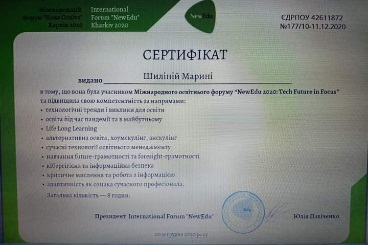 2.ІІІ Всеукраїнське заняття доброти (набуло статусу Міжнародного)про гуманне та відповідальне ставлення до тварин.20.04.2021Вихованці середніх та старших вікових груп ІДНЗ № 16Сертифікат учасника Міжнародного заняття доброти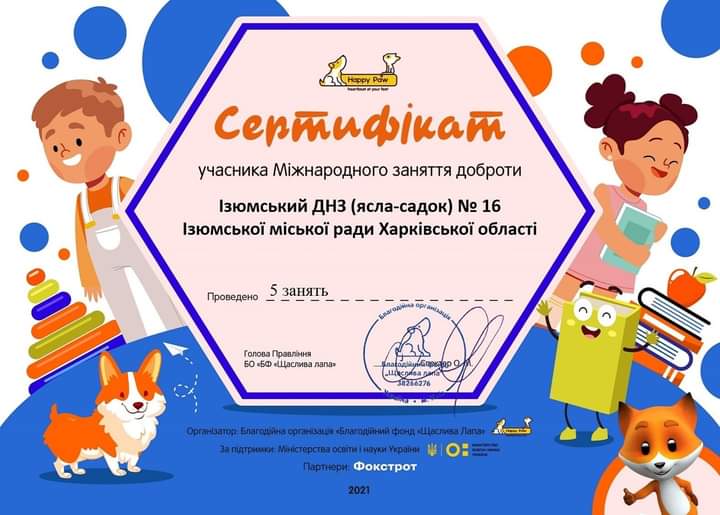 3.Міжнародний семінар «Оцінювання управлінського та освітнього процесів у закладах дошкільної освіти»26.04.2021Шиліна М.В., завідувач-Учасник1.Вебінар на порталі інформаційно-видавничої агенції  "ОСВІТА УКРАЇНИ" на тему "STREAM-освіта: як забезпечити активну пізнавальну діяльність дошкільників за програмою "STREAM-ОСВІТА, або СТЕЖИНКИ У ВСЕСВІТ" 22.01.2021Шиліна М.В., завідувач, Забашта О.О., вихователь-методистсертифікат учасника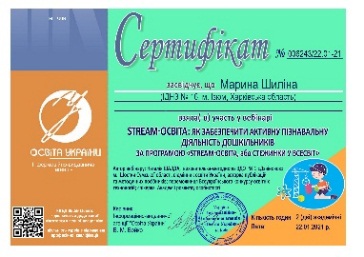 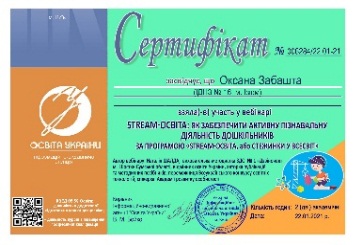 2.Всеукраїнське навчання за програмою підвищення кваліфікації педагогічних працівників щодо впровадженняоновленого Базового компонента дошкільної освіти(Державного стандарту дошкільної освіти) для забезпечення підготовки регіональних тренерів.Березень-травень 2021 рокуЗабашта О.О., вихователь-методистСертифікат регіонального тренера 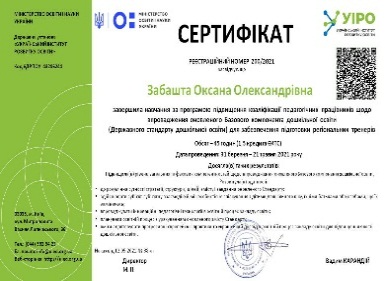 3.VІ Всеукраїнський фестиваль педагогічних ідей «Оберігаємо планету разом» з проблем сталого розвитку дітей дошкільного віку і молодших школярів  Травень 2021Творча група педагогів: Рожкова Н.В., вихователь, Котелевець, К.Є., вихователь, Шиліна М.В., завідувач, Забашта О.О., вихователь-методистГран-Прі Грамота та сертифікат учасника Подані матеріали увійшли до електронного методичного збірника наробок сталого розвитку4.Всеукраїнський багатожанровий конкурс-фестиваль "Весь світ у долонях матері"Травень 2021Кадюк О.А., музичний керівник, хореографічний колектив «Полуничка»(діти старшої вікової групи)Диплом Лауреат І премії, кубок переможця;Диплом Лауреат І премії в номінації «Онлайн-популярність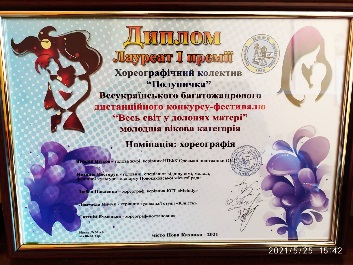 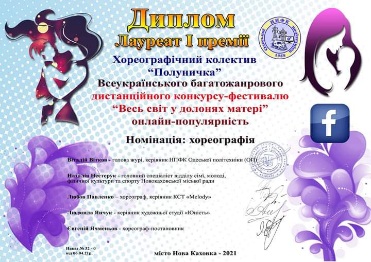 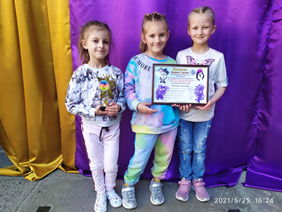 5.Всеукраїнський багатожанровий конкурс-фестиваль "Весь світ у долонях матері"Травень 2021Кисельова О.Є., музичний керівник, (хореографічний номер вихованців старшої вікової групи)Диплом Лауреат ІІ премії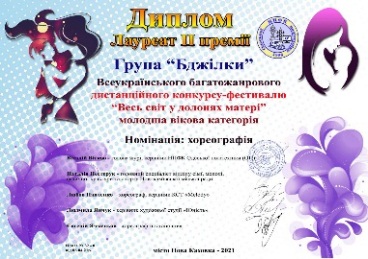 6.Всеукраїнський багатожанровий конкурс-фестиваль "Весь світ у долонях матері"Травень 2021вихованці старших вікових груп ІДНЗ № 16 Настаченко А., номінація: «Декоративно-прикладне мистецтво»;Винокурова А., номінація: «Вокал» Диплом Лауреат І премії, Диплом Лауреат І премії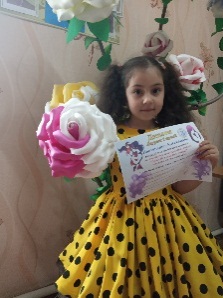 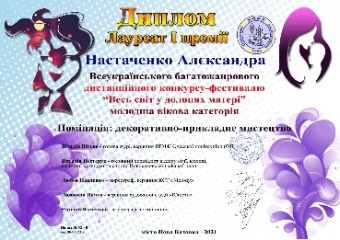 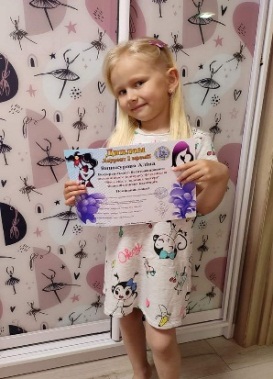 7.Всеукраїнська науково-практична інтернет-конференція «Освітній процес у закладах дошкільної освіти: сутність та інноваційний потенціал»Червень, 2021Забашта О.О., вихователь-методист-Учасник 1.ІІ (обласний) тур обласного конкурсу «Кращий вихователь Харківщини» у 2020 році номінація «Вихователь-методист»22.09.2020Забашта О.О., вихователь-методистДиплом Департаменту освіти і науки України Харківської обласної державної адміністрації за І місце ІІ (обласний) туру обласного конкурсу «Кращий вихователь Харківщини» у 2020 році номінація «Вихователь-методист»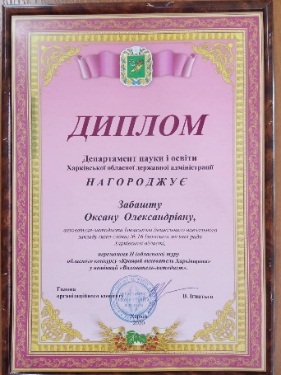 2.Науково-методична рада Комунального вищого навчального закладу Харківська академія неперервної освітиГрудень 2020Забашта О.О.Затверджено науково-методичною радою педагогічний досвід роботи «Моделювання професійного розвитку молодих педагогів закладу дошкільної освіти за технологією тимбілдінг» у форматі Google-meet-конференціїучасник3.Обласний Фестиваль «добрих практик» освітян Харківщини «Майстри педагогічної справи презентують» за темою «Технології зміні трансформацій у сучасному закладі освіти: змішане навчання»лютий-квітень 2021Шиліна М.В., завідувачЗабашта О.О., вихователь-методистРізник В.С., керівник гуртка «Англійська малюкам»Диплом І ступеня (в номінації «Дошкільна освіта»),Диплом ІІ ступеня (в номінації «Управління освітою»)Диплом І ступеня(в номінації «Дошкільна освіта»)Диплом І ступеня (в номінації «Дошкільна освіта»), Диплом І ступеня (в номінації «Іноземна мова»)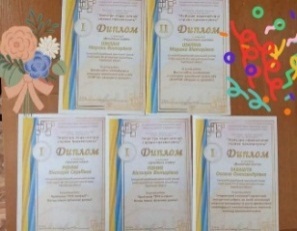 4.Засідання журі ІІ (обласного) туру обласного конкурсу «Кращий вихователь Харківщини» у 2021 році з номінації «Вихователь-новатор»17.03.2021-14.04.2021Забашта О.О., вихователь-методистСклад журіІІ (обласного) туру обласного конкурсу «Кращий вихователь Харківщини» у 2021 році з номінації «Вихователь-новатор»учасник5.Постійно діючий науково-практичний online семінар «Впевнений  старт»: освітня програма та навчально-методичне забезпечення»28 04.2021Безпала Н.О., виховательСертифікат учасника семінару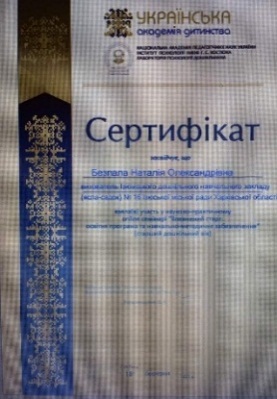 6.Постійно діючий науково-практичний семінар  «Методичний супровід реалізації освітньої програми «Впевнений старт» в умовах упровадження нової редакціїБазового компонента дошкільної освіти»(у формі вебінару на YouTube каналі)Тема: Практичні аспекти впровадження освітньої програми «Впевнений старт» в умовах реалізації нової редакції Базового компонента дошкільної освіти.28.04.2021Забашта О.О.,Євтюшкіна О.Г. -учасник7.Розширене online засідання кафедри теорії та методики дошкільної освіти КЗ «ХГПА» по обговоренню освітньої програми «Дошкільна освіта» 27.04.2021Забашта О.О.-учасник1.Міський конкурс,присвячений Всесвітньому дню туризмув закладах дошкільної освіти Ізюмської міської ОТГВересень 2021Колектив ІДНЗ № 16Грамота управління освіти Ізюмської міської ради Харківської областіІ місце2.Участь в міському конкурсі «Кращий вихователь Харківщини»в номінації «Вихователь-новатор»Січень 2021Євтюшкіна О.Г., вихователь-учасник3.Територіальне методичне об`єднання для вихователів ранніх групСічень 2021Тихомирова М.М.-учасник4.Міський конкурс дитячого малюнку «Моя матуся»Травень 2021Вихованці ІДНЗ № 16Косогов Денис Настаченко Алєксандра Федоренко Ксенія.І місце у номінації «Малюнок фарбами»І місце у номінації «Малюнок фарбами»І місце у номінації «Малюнок фарбами»Грамота управління освіти Ізюмської міської ради Харківської області переможців конкурсу у номінації «Малюнок фарбами»5.Міський конкурс дитячого малюнку «Моя матуся»Травень 2021Вихованець ІДНЗ № 16:Колодний МихайлоІ місце у номінації «Малюнок олівцями»Грамота управління освіти Ізюмської міської ради Харківської області переможців конкурсу у номінації «Малюнок олівцями»6.Міський конкурс дитячого малюнку «Моя матуся»Травень 2021вихованці ІДНЗ № 16:Швидка Маргарита, Настаченко АлєксандраПодяка управління освіти Ізюмської міської ради Харківської області за активну участь у конкурсі «Моя матуся»УчасникУчасник 7.Міський фестиваль «Весняні дзвіночки»Травень 2021Танцювальний колектив «Барви» ІДНЗ № 16, хореографічний номер: «Весняний ескіз»Грамота управління освіти Ізюмської міської ради Харківської областіІ місце